О внесении изменений в постановление администрации Порецкого муниципального округа Чувашской Республики от 15.02.2023 №132 «Об утверждении муниципальной программы Порецкого муниципального округа Чувашской Республики «Цифровое общество Порецкого муниципального округа»Администрация Порецкого муниципального округа Чувашской Республики п о с т а н о в л я е т:Внести изменения в муниципальную программу Порецкого муниципального округа Чувашской Республики «Цифровое общество Порецкого муниципального округа» (далее - Программа), утвержденную постановлением администрации Порецкого муниципального округа Чувашской Республики от 15.02.2023 года №132, и изложить в редакции согласно приложению к настоящему постановлению.Настоящее постановление вступает в силу со дня его официального опубликования в издании «Вестник Поречья» и подлежит размещению на официальном сайте Порецкого муниципального округа Чувашской Республики в информационно-телекоммуникационной сети «Интернет».Глава Порецкого муниципального округа                                                         Е.В. ЛебедевПриложение кпостановлению администрацииПорецкого муниципального округа14.02.2024 № 37ИЗМЕНЕНИЯ,которые вносятся в муниципальную программу «Цифровое общество Порецкого муниципального округа», утвержденную постановлением администрации Порецкого муниципального округа от 15 февраля 2023 г. №1321. В Паспорте муниципальной программы позицию «Целевые индикаторы и показатели Муниципальной программы» изложить в следующей редакции:2. В Паспорте муниципальной программы позицию «Объемы финансирования Муниципальной программы с разбивкой по годам реализации» изложить в следующей редакции:3. Раздел III. «Обоснование объема финансовых ресурсов, необходимых для реализации Муниципальной программы (с расшифровкой по источникам финансирования, по этапам и годам ее реализации муниципальной программы)» изложить в следующей редакции:«Расходы муниципальной программы формируются за счет средств бюджета Порецкого муниципального округа Чувашской Республики. Общий объем финансирования муниципальной программы в 2023 - 2035 годах составит 3 732,0 тыс. рублей, в том числе за счет средств:республиканского бюджета Чувашской Республики - 0,00 тыс. рублей (0 процентов);бюджета Порецкого муниципального округа - 3 732,00 тыс. рублей (100 процентов);внебюджетных источников - 0,00 тыс. рублей (0 процентов).Прогнозируемый объем финансирования Программы на 1 этапе составляет 632,00 тыс. рублей, в том числе:в 2023 году - 0,00 тыс. рублей;в 2024 году - 322,00 тыс. рублей;в 2025 году - 310,00 тыс. рублей;из них средства:республиканского бюджета Чувашской Республики - 0,00 тыс. рублей (0 процентов), в том числе:в 2023 году - 0,00 тыс. рублей;в 2024 году - 0,00 тыс. рублей;в 2025 году - 0,00 тыс. рублей;бюджета Порецкого муниципального округа -632,00 тыс. рублей (100 процентов), в том числе:в 2023 году - 0,00 тыс. рублей;в 2024 году - 322,00 тыс. рублей;в 2025 году - 310,00 тыс. рублей;внебюджетных источников - 0,00 тыс. рублей (0 процентов).На 2 этапе объем финансирования муниципальной программы составит 1550,00 тыс. рублей, из них средства:республиканского бюджета Чувашской Республики - 0,00 тыс. рублей (0 процентов);бюджета Порецкого муниципального округа - 1 550,00 тыс. рублей (100 процентов), в том числе:в 2026 году - 310,00 тыс. рублей;в 2027-2030 году - 1 240,00 тыс. рублей;внебюджетных источников - 0,00 тыс. рублей (0 процентов).На 3 этапе объем финансирования муниципальной программы составит 1550,00 тыс. рублей, из них средства:республиканского бюджета Чувашской Республики - 0,00 тыс. рублей (0 процентов);бюджета Порецкого муниципального округа - 1550,00 тыс. рублей (100 процентов);внебюджетных источников - 0,00 тыс. рублей (0 процентов).Ресурсное обеспечение реализации подпрограммы за счет бюджета Порецкого муниципального округа Чувашской Республики приведено в приложении к настоящей подпрограмме в приложении № 2 к настоящей муниципальной программе.»4. В Паспорте подпрограммы «Развитие информационных технологий» позицию «Объемы финансирования Муниципальной программы с разбивкой по годам реализации» изложить в следующей редакции:5. Раздел II. «Перечень и сведения о целевых индикаторах и показателях подпрограммы с расшифровкой плановых значений по годам ее реализации» изложить в следующей редакции:«Для оценки хода реализации подпрограммы, решения ее задач и достижения цели используются статистические данные, полученные по итогам выборочного наблюдения по вопросам использования населением информационных технологий и информационно-телекоммуникационных сетей, осуществляемого Федеральной службой государственной статистики, и данные статистики Министерства цифрового развития, связи и массовых коммуникаций Российской Федерации и Министерства цифрового развития, информационной политики и массовых коммуникаций Чувашской Республики, администрации Порецкого муниципального округа.В результате реализации подпрограммы планируется достижение следующих целевых индикаторов и показателей:доля электронного документооборота между органами местного самоуправления в общем объеме межведомственного документооборота в 2023 году – 99, в 2024 году – 100 процентов, в 2025–2035 годах – сохранение показателя на уровне 100 процентов ежегодно;доля граждан, использующих механизм получения государственных и муниципальных услуг в электронной форме в 2023 году – 93, в 2024 году – 94 процента, в 2025-2030 годах – сохранение показателя на уровне 95 процентов, в 2031-2035 годах – достигнуть показателя 98 процентов.Сведения о целевых индикаторах и показателях подпрограммы и их значениях приведены в приложении к подпрограмме.»6. Раздел IV. «Обоснование объема финансовых ресурсов, необходимых для реализации подпрограммы (с расшифровкой по источникам финансирования, по этапам и годам реализации подпрограммы)» изложить в следующей редакции:«Расходы подпрограммы формируются за счет средств бюджета Порецкого муниципального округа Чувашской Республики.Общий объем финансирования подпрограммы в 2023 - 2035 годах составит 3 732,00 тыс. рублей, в том числе за счет средств:республиканского бюджета Чувашской Республики - 0,00 тыс. рублей (0 процентов);бюджета Порецкого муниципального округа - 3 732,00 тыс. рублей (100 процентов);внебюджетных источников - 0,00 тыс. рублей (0 процентов).Прогнозируемый объем финансирования подпрограммы на 1 этапе составляет 632,0 тыс. рублей, в том числе:в 2023 году - 0,00 тыс. рублей;в 2024 году - 322,00 тыс. рублей;в 2025 году - 310,00 тыс. рублей;из них средства:республиканского бюджета Чувашской Республики - 0,00 тыс. рублей (0 процентов), в том числе:в 2023 году - 0,00 тыс. рублей;в 2024 году - 0,00 тыс. рублей;в 2025 году - 0,00 тыс. рублей;бюджета Порецкого муниципального округа - 632,0 тыс. рублей (100 процентов), в том числе:в 2023 году - 0,00 тыс. рублей;в 2024 году - 322,00 тыс. рублей;в 2025 году - 310,00 тыс. рублей;внебюджетных источников - 0,00 тыс. рублей (0 процентов).На 2 этапе объем финансирования подпрограммы составит 1 550,00 тыс. рублей, из них средства:республиканского бюджета Чувашской Республики - 0,0 тыс. рублей (0 процентов);бюджета Порецкого муниципального округа - 1 550,00 тыс. рублей (100 процентов), в том числе:в 2026 году - 310,00 тыс. рублей;в 2027-2030 году - 1 240,00 тыс. рублей;внебюджетных источников - 0,00 тыс. рублей (0 процентов).На 3 этапе объем финансирования подпрограммы составит 1 550,00 тыс. рублей, из них средства:республиканского бюджета Чувашской Республики - 0,00 тыс. рублей (0 процентов);бюджета Порецкого муниципального округа - 1 550,00 тыс. рублей (100 процентов);внебюджетных источников - 0,0 тыс. рублей (0 процентов).Ресурсное обеспечение реализации подпрограммы за счет бюджета Порецкого муниципального округа Чувашской Республики приведено в приложении к настоящей подпрограмме.»7. Приложение №1 к муниципальной программе Порецкого муниципального округа Чувашской Республики «Цифровое общество Порецкого муниципального округа» изложить в редакции, согласно приложению №1.8. Приложение №2 к муниципальной программе Порецкого муниципального округа Чувашской Республики «Цифровое общество Порецкого муниципального округа» изложить в редакции, согласно приложению №2.9. Приложение к подпрограмме «Развитие информационных технологий» муниципальной программы Порецкого муниципального округа «Цифровое общество Порецкого муниципального округа» муниципальной программы Порецкого муниципального округа Чувашской Республики «Цифровое общество Порецкого муниципального округа» изложить в редакции, согласно приложению №3.Приложение № 1к постановлению администрацииПорецкого муниципального округа Чувашской Республики от 14.02.2024 № 37«Приложение № 1к муниципальной программе«Цифровое общество Порецкого муниципального округа»С В Е Д Е Н И Яо целевых индикаторах и показателях муниципальной программы«Цифровое общество Порецкого муниципального округа», подпрограмм муниципальной программы«Цифровое общество Порецкого муниципального округа» и их значениях»Приложение № 2к постановлению администрацииПорецкого муниципального округа Чувашской Республики от 14.02.2024 № 37«Приложение № 2к муниципальной программе«Цифровое общество Порецкого муниципального округа»РЕСУРСНОЕ ОБЕСПЕЧЕНИЕ И ПРОГНОЗНАЯ (СПРАВОЧНАЯ) ОЦЕНКА РАСХОДОВ за счет всех источников финансирования реализации муниципальной программы Порецкого муниципального округа«Цифровое общество Порецкого муниципального округа»»Приложение № 3к постановлению администрацииПорецкого муниципального округа Чувашской Республики от 14.02.2024 № 37«Приложениек подпрограмме «Развитие информационных технологий» муниципальной программы Порецкого муниципального округа «Цифровое общество Порецкого муниципального округа»РЕСУРСНОЕ ОБЕСПЕЧЕНИЕ реализации подпрограммы «Развитие информационных технологий» муниципальной программы Порецкого муниципального округа Чувашской Республики «Цифровое общество Порецкого муниципального округа» за счет всех источников финансирования»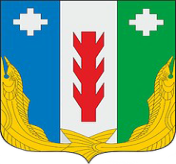 Администрация Порецкого муниципального округа Чувашской РеспубликиПОСТАНОВЛЕНИЕ14.02.2024 № 37с. ПорецкоеЧăваш РеспубликинПăрачкав муниципалитет округӗн администрацийĕЙЫШĂНУ14.02.2024 № 37Пăрачкав салиЦелевые индикаторы и показатели Муниципальной программы–достижение к 2036 году следующих целевых индикаторов и показателей:число домашних хозяйств, имеющих широкополосный доступ к информационно-телекоммуникационной сети «Интернет», в расчете на 100 домашних хозяйств – 80 единиц;доля граждан, использующих механизм получения государственных и муниципальных услуг в электронной форме – 100 процентов.Объемы финансирования Муниципальной программы с разбивкой по годам реализации-прогнозируемый объем финансирования муниципальной программы в 2023-2035 годах составляет3 732,00 тыс. рублей, в том числе:в 2023 году - 0,00 тыс. рублей;в 2024 году - 322,00 тыс. рублей;в 2025 году - 310,00 тыс. рублей;в 2026 году - 310,00 тыс. рублей;в 2027 - 2030 годах - 1 240,00 тыс. рублей;в 2031 - 2035 годах - 1 550,00 тыс. рублей;из них средства:республиканского бюджета Чувашской Республики - 0,00 тыс. рублей, в том числе:в 2023 году - 0,00 тыс. рублей;в 2024 году - 0,00 тыс. рублей;в 2025 году - 0,00 тыс. рублей;в 2026 году - 0,00 тыс. рублей;в 2027 - 2030 годах - 0,00 тыс. рублей;в 2031 - 2035 годах - 0,00 тыс. рублей;бюджета Порецкого муниципального округа -3 732,0 тыс. рублей, в том числе:в 2023 году - 0,00 тыс. рублей;в 2024 году - 322,00 тыс. рублей;в 2025 году - 310,00 тыс. рублей;в 2026 году - 310,00 тыс. рублей;в 2027 - 2030 годах -1 240,00 тыс. рублей;в 2031 - 2035 годах -1 550,00 тыс. рублей;внебюджетных источников - 0,00 тыс. рублей, в том числе:в 2023 году - 0,00 тыс. рублей;в 2024 году - 0,00 тыс. рублей;в 2025 году - 0,00 тыс. рублей;в 2026 году - 0,00 тыс. рублей;в 2027 - 2030 годах - 0,00 тыс. рублей;в 2031 - 2035 годах - 0,00 тыс. рублей;Объемы финансирования подпрограммы с разбивкой по годам реализации -прогнозируемый объем финансирования подпрограммы в 2023-2035 годах составляет 3 732,00 тыс. рублей, в том числе:в 2023 году -0,00 тыс. рублей;в 2024 году - 322,00 тыс. рублей;в 2025 году - 310,00 тыс. рублей;в 2026 году - 310,00 тыс. рублей;в 2027 - 2030 годах - 1 240,00 тыс. рублей;в 2031 - 2035 годах - 1 550,00 тыс. рублей;из них средства:республиканского бюджета Чувашской Республики - 0,00 тыс. рублей, в том числе:в 2023 году - 0,00 тыс. рублей;в 2024 году - 0,00 тыс. рублей;в 2025 году - 0,00 тыс. рублей;в 2026 году - 0,00 тыс. рублей;в 2027 - 2030 годах - 0,00 тыс. рублей;в 2031 - 2035 годах - 0,00 тыс. рублей;бюджета Порецкого муниципального округа - 3 732,00 тыс. рублей, в том числе:в 2023 году -0,00 тыс. рублей;в 2024 году - 322,00 тыс. рублей;в 2025 году - 310,00 тыс. рублей;в 2026 году - 310,00 тыс. рублей;в 2027 - 2030 годах - 1 240,00 тыс. рублей;в 2031 - 2035 годах - 1 550,00 тыс. рублей;внебюджетных источников - 0,00 тыс. рублей, в том числе:в 2023 году - 0,00 тыс. рублей;в 2024 году - 0,00 тыс. рублей;в 2025 году - 0,00 тыс. рублей;в 2026 году - 0,00 тыс. рублей;в 2027 - 2030 годах - 0,00 тыс. рублей;в 2031 - 2035 годах - 0,00 тыс. рублей№ ппЦелевой индикатор и показатель (наименование)Единица измеренияЗначения целевых индикаторов и показателейЗначения целевых индикаторов и показателейЗначения целевых индикаторов и показателейЗначения целевых индикаторов и показателейЗначения целевых индикаторов и показателейЗначения целевых индикаторов и показателей№ ппЦелевой индикатор и показатель (наименование)Единица измерения2023 г.2024 г.2025 г.2026 г.2030 г.2035 г.1234567899Муниципальная программа Порецкого муниципального округа Чувашской Республики «Цифровое общество Порецкого муниципального округа»Муниципальная программа Порецкого муниципального округа Чувашской Республики «Цифровое общество Порецкого муниципального округа»Муниципальная программа Порецкого муниципального округа Чувашской Республики «Цифровое общество Порецкого муниципального округа»Муниципальная программа Порецкого муниципального округа Чувашской Республики «Цифровое общество Порецкого муниципального округа»Муниципальная программа Порецкого муниципального округа Чувашской Республики «Цифровое общество Порецкого муниципального округа»Муниципальная программа Порецкого муниципального округа Чувашской Республики «Цифровое общество Порецкого муниципального округа»Муниципальная программа Порецкого муниципального округа Чувашской Республики «Цифровое общество Порецкого муниципального округа»Муниципальная программа Порецкого муниципального округа Чувашской Республики «Цифровое общество Порецкого муниципального округа»Муниципальная программа Порецкого муниципального округа Чувашской Республики «Цифровое общество Порецкого муниципального округа»1.Число домашних хозяйств, имеющих широкополосный доступ к информационно-телекоммуникационной сети «Интернет», в расчете на 100 домашних хозяйствединиц515152525560602.Доля граждан, использующих механизм получения государственных и муниципальных услуг в электронной формепроцентов93949595959898Подпрограмма «Развитие информационных технологий»Подпрограмма «Развитие информационных технологий»Подпрограмма «Развитие информационных технологий»Подпрограмма «Развитие информационных технологий»Подпрограмма «Развитие информационных технологий»Подпрограмма «Развитие информационных технологий»Подпрограмма «Развитие информационных технологий»Подпрограмма «Развитие информационных технологий»Подпрограмма «Развитие информационных технологий»1.Доля электронного документооборота между органами местного самоуправления в общем объеме межведомственного документооборотапроцентов99100100100100100100Подпрограмма «Информационная инфраструктура»Подпрограмма «Информационная инфраструктура»Подпрограмма «Информационная инфраструктура»Подпрограмма «Информационная инфраструктура»Подпрограмма «Информационная инфраструктура»Подпрограмма «Информационная инфраструктура»Подпрограмма «Информационная инфраструктура»Подпрограмма «Информационная инфраструктура»Подпрограмма «Информационная инфраструктура»1.Срок простоя государственных информационных систем в результате выхода из строя компонентов серверного и сетевого оборудования часов1111111Подпрограмма «Информационная безопасность»Подпрограмма «Информационная безопасность»Подпрограмма «Информационная безопасность»Подпрограмма «Информационная безопасность»Подпрограмма «Информационная безопасность»Подпрограмма «Информационная безопасность»Подпрограмма «Информационная безопасность»Подпрограмма «Информационная безопасность»Подпрограмма «Информационная безопасность»1.Срок простоя государственных информационных систем в результате инцидентов информационной безопасностичасов1111111СтатусНаименование муниципальной, подпрограммы (программы, основного мероприятия)Код бюджетной классификацииКод бюджетной классификацииКод бюджетной классификацииКод бюджетной классификацииИсточники финансированияРасходы по годам, тыс. рублейРасходы по годам, тыс. рублейРасходы по годам, тыс. рублейРасходы по годам, тыс. рублейРасходы по годам, тыс. рублейРасходы по годам, тыс. рублейСтатусНаименование муниципальной, подпрограммы (программы, основного мероприятия)главный распоря-дитель бюджет-ных средствраздел, подразделцелевая статья расходовгруппа (подгруппа) вида расходовИсточники финансирования20232024202520262027 – 20302031-203512345678910111213Муниципальная программа Порецкого муниципального округа«Цифровое общество Порецкого муниципального округа»ххЧ600000000хвсего0,0322,0310,0310,01 240,01 550,0Муниципальная программа Порецкого муниципального округа«Цифровое общество Порецкого муниципального округа»ххххфедеральный бюджетххххххМуниципальная программа Порецкого муниципального округа«Цифровое общество Порецкого муниципального округа»ххххреспубликанский бюджет Чувашской РеспубликиххххххМуниципальная программа Порецкого муниципального округа«Цифровое общество Порецкого муниципального округа»ххххбюджет Порецкого муниципального округа0,0322,0310,0310,01 240,01 550,0Муниципальная программа Порецкого муниципального округа«Цифровое общество Порецкого муниципального округа»ххххвнебюджетные источникихХххххПодпрограмма 1«Развитие информационных технологий»ххххвсего0,0322,0310,0310,01 240,01 550,0Подпрограмма 1«Развитие информационных технологий»ххххфедеральный бюджетххххххПодпрограмма 1«Развитие информационных технологий»ххххреспубликанский бюджет Чувашской РеспубликиххххххПодпрограмма 1«Развитие информационных технологий»ххххбюджет Порецкого муниципального округа0,0322,0310,0310,01 240,01 550,0Подпрограмма 1«Развитие информационных технологий»ххххвнебюджетные источникиххххххОсновное мероприятие 1«Развитие электронного правительства»ххххвсего0,0322,0310,0310,01 240,01 550,0Основное мероприятие 1«Развитие электронного правительства»ххххфедеральный бюджетххххххОсновное мероприятие 1«Развитие электронного правительства»ххххреспубликанский бюджет Чувашской РеспубликиххххххОсновное мероприятие 1«Развитие электронного правительства»9030113Ч610100000242бюджет Порецкого муниципального округа0,0322,0310,0310,01 240,01 550,0Основное мероприятие 1«Развитие электронного правительства»ххххвнебюджетные источникиххххххПодпрограмма 2«Информационная инфраструктура»хх'Ч620000000хвсегоххххххПодпрограмма 2«Информационная инфраструктура»ххххфедеральный бюджетххххххПодпрограмма 2«Информационная инфраструктура»ххххреспубликанский бюджет Чувашской РеспубликиххххххПодпрограмма 2«Информационная инфраструктура»ххххбюджет Порецкого муниципального округаххххххПодпрограмма 2«Информационная инфраструктура»ххххвнебюджетные источникиххххххОсновное мероприятие 1Реализация проекта «Информационная инфраструктура»ххххвсегоххххххОсновное мероприятие 1Реализация проекта «Информационная инфраструктура»ххххфедеральный бюджетххххххОсновное мероприятие 1Реализация проекта «Информационная инфраструктура»ххххреспубликанский бюджет Чувашской РеспубликиххххххОсновное мероприятие 1Реализация проекта «Информационная инфраструктура»ххххбюджет Порецкого муниципального округаххххххОсновное мероприятие 1Реализация проекта «Информационная инфраструктура»ххххвнебюджетные источникиххххххПодпрограмма 3«Информационная безопасность»ххЧ630000000хвсегоххххххПодпрограмма 3«Информационная безопасность»ххххреспубликанский бюджет Чувашской РеспубликиххххххПодпрограмма 3«Информационная безопасность»ххххбюджет Порецкого муниципального округаххххххПодпрограмма 3«Информационная безопасность»ххххвнебюджетные источникиххххххОсновное мероприятие 1Реализация мероприятий регионального проекта «Информационная безопасность»ххххвсегоххххххОсновное мероприятие 1Реализация мероприятий регионального проекта «Информационная безопасность»ххххреспубликанский бюджет Чувашской РеспубликиххххххОсновное мероприятие 1Реализация мероприятий регионального проекта «Информационная безопасность»ххххбюджет Порецкого муниципального округаххххххОсновное мероприятие 1Реализация мероприятий регионального проекта «Информационная безопасность»ххххвнебюджетные источникиххххххОсновное мероприятие 2Создание инфраструктуры пространственных данных в Порецком муниципальном округе Чувашской Республики для обеспечения информационных потребностей органов исполнительной власти Чувашской и органов местного самоуправленияххЧ630000000хвсегоххххххОсновное мероприятие 2Создание инфраструктуры пространственных данных в Порецком муниципальном округе Чувашской Республики для обеспечения информационных потребностей органов исполнительной власти Чувашской и органов местного самоуправленияххххреспубликанский бюджет Чувашской РеспубликиххххххОсновное мероприятие 2Создание инфраструктуры пространственных данных в Порецком муниципальном округе Чувашской Республики для обеспечения информационных потребностей органов исполнительной власти Чувашской и органов местного самоуправленияххххбюджет Порецкого муниципального округаххххххОсновное мероприятие 2Создание инфраструктуры пространственных данных в Порецком муниципальном округе Чувашской Республики для обеспечения информационных потребностей органов исполнительной власти Чувашской и органов местного самоуправленияххххвнебюджетные источникиххххххСтатусНаименование подпрограммы муниципальной программы Порецкого муниципального округа(основного мероприятия, мероприятия)Задача подпрограммы муниципальной программы Чувашской РеспубликиОтветственный исполнитель, соисполнители, участникиКод бюджетной классификацииКод бюджетной классификацииКод бюджетной классификацииКод бюджетной классификацииИсточники финансированияРасходы по годам, тыс. рублейРасходы по годам, тыс. рублейРасходы по годам, тыс. рублейРасходы по годам, тыс. рублейРасходы по годам, тыс. рублейРасходы по годам, тыс. рублейСтатусНаименование подпрограммы муниципальной программы Порецкого муниципального округа(основного мероприятия, мероприятия)Задача подпрограммы муниципальной программы Чувашской РеспубликиОтветственный исполнитель, соисполнители, участникиглавный распорядитель бюджетных средствраздел, подразделцелевая статья расходовгруппа (подгруппа) вида расходовИсточники финансирования20232024202520262027–20302031–2035123456789101112131415Подпрограмма«Развитие информационных технологий»ответственный исполнитель – Сектор информатизацииххххвсего0,0322,0310,0310,01 240,01 550,0Подпрограмма«Развитие информационных технологий»ответственный исполнитель – Сектор информатизацииххххмуниципальный бюджет Порецкого муниципального округа0,0322,0310,0310,01 240,01 550,0Цель «Повышение эффективности муниципального управления, взаимодействия органов местного самоуправления, граждан и бизнесана основе использования информационно-телекоммуникационных технологий»Цель «Повышение эффективности муниципального управления, взаимодействия органов местного самоуправления, граждан и бизнесана основе использования информационно-телекоммуникационных технологий»Цель «Повышение эффективности муниципального управления, взаимодействия органов местного самоуправления, граждан и бизнесана основе использования информационно-телекоммуникационных технологий»Цель «Повышение эффективности муниципального управления, взаимодействия органов местного самоуправления, граждан и бизнесана основе использования информационно-телекоммуникационных технологий»Цель «Повышение эффективности муниципального управления, взаимодействия органов местного самоуправления, граждан и бизнесана основе использования информационно-телекоммуникационных технологий»Цель «Повышение эффективности муниципального управления, взаимодействия органов местного самоуправления, граждан и бизнесана основе использования информационно-телекоммуникационных технологий»Цель «Повышение эффективности муниципального управления, взаимодействия органов местного самоуправления, граждан и бизнесана основе использования информационно-телекоммуникационных технологий»Цель «Повышение эффективности муниципального управления, взаимодействия органов местного самоуправления, граждан и бизнесана основе использования информационно-телекоммуникационных технологий»Цель «Повышение эффективности муниципального управления, взаимодействия органов местного самоуправления, граждан и бизнесана основе использования информационно-телекоммуникационных технологий»Цель «Повышение эффективности муниципального управления, взаимодействия органов местного самоуправления, граждан и бизнесана основе использования информационно-телекоммуникационных технологий»Цель «Повышение эффективности муниципального управления, взаимодействия органов местного самоуправления, граждан и бизнесана основе использования информационно-телекоммуникационных технологий»Цель «Повышение эффективности муниципального управления, взаимодействия органов местного самоуправления, граждан и бизнесана основе использования информационно-телекоммуникационных технологий»Цель «Повышение эффективности муниципального управления, взаимодействия органов местного самоуправления, граждан и бизнесана основе использования информационно-телекоммуникационных технологий»Цель «Повышение эффективности муниципального управления, взаимодействия органов местного самоуправления, граждан и бизнесана основе использования информационно-телекоммуникационных технологий»Цель «Повышение эффективности муниципального управления, взаимодействия органов местного самоуправления, граждан и бизнесана основе использования информационно-телекоммуникационных технологий»Основное мероприятие 1Развитие электронного правительстваВнедрение информационно-телекоммуникационных технологий в сфере государственного управления, в том числе путем развития информационных систем и сервисов, механизмов предоставления гражданам и организациям государственных и муниципальных услуг в электронном виде;повышение открытости и эффективности механизмов электронного взаимодействия органов местного самоуправления, граждан и организацийответственный исполнитель – Сектор информатизацииххххвсего0,0322,0310,0310,01 240,01 550,0Основное мероприятие 1Развитие электронного правительстваВнедрение информационно-телекоммуникационных технологий в сфере государственного управления, в том числе путем развития информационных систем и сервисов, механизмов предоставления гражданам и организациям государственных и муниципальных услуг в электронном виде;повышение открытости и эффективности механизмов электронного взаимодействия органов местного самоуправления, граждан и организацийответственный исполнитель – Сектор информатизации9030113Ч610100000242муниципальный бюджет Порецкого муниципального округа0,0322,0310,0310,01 240,01 550,0Целевые индикаторы и показатели Муниципальной программы, подпрограммы, увязанные с основным мероприятием 1Целевые индикаторы и показатели Муниципальной программы, подпрограммы, увязанные с основным мероприятием 1Доля граждан, использующих механизм получения государственных и муниципальных услуг в электронной формеДоля граждан, использующих механизм получения государственных и муниципальных услуг в электронной формеДоля граждан, использующих механизм получения государственных и муниципальных услуг в электронной формеДоля граждан, использующих механизм получения государственных и муниципальных услуг в электронной формеДоля граждан, использующих механизм получения государственных и муниципальных услуг в электронной формеДоля граждан, использующих механизм получения государственных и муниципальных услуг в электронной формеДоля граждан, использующих механизм получения государственных и муниципальных услуг в электронной форме939495959598Целевые индикаторы и показатели Муниципальной программы, подпрограммы, увязанные с основным мероприятием 1Целевые индикаторы и показатели Муниципальной программы, подпрограммы, увязанные с основным мероприятием 1Доля электронного документооборота между органами исполнительной власти Чувашской Республики и органами местного самоуправления в общем объеме межведомственного документооборота, процентовДоля электронного документооборота между органами исполнительной власти Чувашской Республики и органами местного самоуправления в общем объеме межведомственного документооборота, процентовДоля электронного документооборота между органами исполнительной власти Чувашской Республики и органами местного самоуправления в общем объеме межведомственного документооборота, процентовДоля электронного документооборота между органами исполнительной власти Чувашской Республики и органами местного самоуправления в общем объеме межведомственного документооборота, процентовДоля электронного документооборота между органами исполнительной власти Чувашской Республики и органами местного самоуправления в общем объеме межведомственного документооборота, процентовДоля электронного документооборота между органами исполнительной власти Чувашской Республики и органами местного самоуправления в общем объеме межведомственного документооборота, процентовДоля электронного документооборота между органами исполнительной власти Чувашской Республики и органами местного самоуправления в общем объеме межведомственного документооборота, процентов99100100100100100Мероприятие 1.1Модернизация и эксплуатация прикладных информационных систем поддержки выполнения (оказания) органами местного самоуправления Порецкого муниципального округа основных функций (услуг)ответственный исполнитель – Сектор информатизацииххххвсего0,0322,0310,0310,01 240,01 550,0Мероприятие 1.1Модернизация и эксплуатация прикладных информационных систем поддержки выполнения (оказания) органами местного самоуправления Порецкого муниципального округа основных функций (услуг)ответственный исполнитель – Сектор информатизации9030113Ч610173820242муниципальный бюджет Порецкого муниципального округа0,0310,0310,0310,01 240,01 550,0Мероприятие 1.2Модернизация и эксплуатация системы электронного документооборота ответственный исполнитель – Сектор информатизацииххххвсего000000Мероприятие 1.2Модернизация и эксплуатация системы электронного документооборота ответственный исполнитель – Сектор информатизацииххЧ610000000хмуниципальный бюджет Порецкого муниципального округа000000